LISTOPAD i GRUDZIEŃ 1922Z. 39 i 40Poradnik językowyWychodzi na początku każdego miesiąca prócz sierpnia i września.ADRES REDAKCJI: KRAKÓW, UL. PODWALE 7. II.PRZEDPŁATA roczna wynosi w miejscu bez przesyłki poczt. mkp. 700.I. CAVEANT CONSULES...Nie bylibyśmy sięgali po tytuł do tej starorzymskiej formuły, tak często zresztą niestosownie używanej i nadużywanej, gdyby nie szczególna okoliczność, że przedmiot, o który nam idzie, jest wspólną troską wszystkich Polaków, a więc całej Rzeczypospolitej, i że w tym wypadku rzeczywiście zwracamy się z wołaniem o pomoc do naszych »konsulów« — stojących na czele ministerjów Rzptej Polskiej.Zdarzyło nam się czytać w Dzienniku Ustaw Rzptej Pol. nr. 99 z r. ub. następujący ustęp:«Rozszerza się na cały obszar Rzeczypospolitej moc obowiązującą, podanej w przyległym 1) załączniku, a obowiązującej obecnie na Górnym Śląsku niemieckiej ustawy o podatku od węgla z d 8. kwietnia 1917 r. (Dz. U. Rz. Niem. str. 340) zmienionej ustawą z d. 8. grudnia 1917 r. (Dz. U. Rz. Niem. str. 378) z wyłączeniem postanowienia § 30 ustęp 2 § 35, jakoteż § 38 powyższej ustawy z d 8. kwietnia 1917 r. zmienionej ustawą z d. 20. kwietnia 1922 (punkt 10, art, 1) o ile te ostatnie postanowienia ograniczają czas obowiązywania powyższych ustaw o podatku od węgla, tudzież postanowień art. 1. ustępu 4. od wyrazów »z podatku tego...« do końca tego ustępu, ustępu 6. ustępu 7. ustępu 8., wreszcie ustępów drugiego i trzeciego § ,37 a, ustępu 9. tegoż artykułu ustawy z dnia 20. kwietnia 1922 {drukowanych wierszy 18).Możnaby ogłosić konkurs, czy się znajdzie człowiek inteligentny, któryby doczytawszy do końca pamiętał, o co szło na początku; możnaby się założyć o sumę znaczną, że ustępu tego odczytanego1) Przez spacjowanie zwracamy uwagę na większe usterki.Administracja i ekspedycja główna w księgarni
G. Gebethnera i Sp. w Krakowie.
Przedpłatę przyjmują wszystkie księgarnie.122PORADNIK JĘZYKOWYВ 39 i 40głośno, ze wszystkiemi liczbami, na 100 słuchających osób różnych stanów nie zrozumie ani jedna. A przecież ustawy nie są pisane tylko dla prawników lub biurokratów, ale dla całego ogółu, umiejącego czytać i mającego jakie takie o świecie pojęcie.O	ileśmy zrozumieli ma to brzmieć po polsku w ten sposób :«Rozszerza się na cały obszar Rzeczypospolitej moc obowiązującą, niemieckiej ustawy o podatku od węgla, podanęj w załączniku a wydanej d. 8. kwietnia 1917. (Oz. U. Rz. Niem. str. 340) i obowiązującej obecnie na Śląsku Górnym. Należy jednak uwzględnić zmiany, dokonane ustawą z 8. grudnia 1917. (Dz. U. Rz. Niem. str. 378), wyłączając postanowienia § 30 ust. 2, § 35, jakoteż § 38, które zmieniła ustawa z 20. kwietnia 1922 (punkt 10. art. 1) ograniczając czas obowiązywania powyższych ustaw i postanowień art. 1. ust. 4. (od wyrazów: »z podatku tego... do końca ustępu) 6. 7. 8., dalej ust. 2. i 3. § 37austępu 9.Czy to jest zrozumiałe? Sadzę, że tak. Aleśmy najpierw z tego długiego zdania zrobili dwa, następnie ugrupowali zmiany w sposób przejrzysty i tą przeróbką, ani trudną, ani nadzwyczajną, daliśmy tekstowi jasność i poprawność stylistyczną.Nadto zmieniliśmy na poprawniejsze :	1) zam. przyległyzałącznik (beiliegend) daliśmy sam załącznik, bo to wystarcza, 2) zam. Górny Śląsk (Obersehlesien) nazwaliśmy go po polsku: Śląskiem Górnym i 3) opuściliśmy w tekście te ostatnie, ponieważ się okazały te wyrazy, jak zwykle, zupełnie zbyteczne.Takiej korektury potrzebują prawie wszystkie rozporządzenia i ustawy, wydawane w Dzienniku Ustaw Rzptej Polskiej. Takiej korektury, ale gruntowniejszej i dalej sięgającej potrzebują «Motywy wyroku na E. Niewiadomskiego«, zabójcę prez. Narutowicza, wydane przez sąd okręgowy w Warszawie. Jest to swojego rodzaju monstrum horrendum stylistyczne. 184 wierszy drobnego druku zawiera 2 (dwa!) zdania i to tak zbudowane, że się powtarza ciągle spójnik że nawet w kilkakrotnie zawisłym stosunku i utrudnia zupełnie zrozumienie i spamiętanie tekstu. Zamiast owego sakramentalnego w sądownictwie zwrotu: «Zważywszy, że...«, o ileżby lepiej i jaśniej brzmiał wyrok stylizowany w ten sposób: «Ponieważ na rozprawie głównej N. nie przyznał się do winy, lecz..., ponieważ N. podał, iż...,; ponieważ dopuścił się... oraz ponieważ... z zeznań świadków wynika, że... przeto podsądny N. dopuścił się czynu...Nie możemy mnożyć przykładów do nieskończoności; Wystarczy dodać, że w drukowanych tylko na maszynach okólnikach władzВ 39 i 40	PORADNIK JĘZYKOWY	123instancji I. znajdujemy błędów znacznie jeszcze więcej, a stylizacja często taka, że rady doświadczonych urzędników nie mogą wydobyć z nich treści. W słowniku tych władz panoszy się obecnie bezkarnie co drugi wiersz słowo zapodać i zaistnieć, bez których się dotąd słownictwo polskie obchodziło całkiem i bez szkody.Zwracamy uwagę władz centralnych na te smutne objawy, które mogą doprowadzić język nasz do zachwaszczenia, jakiego nie doznał w najgorszych epokach swego życia. Zwracamy tem chętniej a gorącą prośbę dołączamy, bo polecenia wydane przez Ministerja muszą być wykonywane i znajdą łatwiej posłuch, niż wszelkie rady i porady, albo nawet wezwania. A czas to najstosowniejszy, póki się tworzą władze, organizują urzędy, wytwarza styl i język urzędowy. Za lat parę będzie zapóźno!...II. ZAPYTANIA I ODPOWIEDZI.62. Wstyd mię, czy wstyd mi?Z powyższem pytaniem zwracam się do Szan. Redakcji, prosząco	wydanie orzeczenia, która z tych dwóch form jest bardziej prawidłowa i zgodna z duchem języka polskiego. Uderzyło mnie bowiem, że koledzy moi poloniści (o zgrozo !) używają wyrażeń : wstyd cię, mię, go, nas, was, ich, a nie — jak dotąd słyszałem i czytałem u wszystkich współczesnych pisarzy polskich: wstyd mi, ci, mu i t. d. Zagadnienie to jest warte szczegółowego i fachowego omówieniai	rozstrzygnięcia, albowiem niemal cały Kraków inteligentny i okolica i nawet prasa używa po słowie »wstyd« czwartego przypadka. Przyznam się, iż nie wierzyłem własnym uszom, słuchając wywodów kolegów-polonistów w tej materji, i własnym oczom — znalazłszy w swoich gramatykach łacińskich: jednej b. obszernej zbiorowej i drugiej — Samolewicza — tłómaczenie łacińskiego pudet me na »polskie« —- wstyd mię, a nadto w «Słowniku jęz. polsk." Niedźwiedzkiego, Kryńskiego i in. obie formy: wstyd mi i wstyd mię — jako równorzędne. Wprawdzie w tym ostatnim «wstyd mi«, jest na pierwszem miejscu, i tak też piszą Naruszewicz i Krasiński (dlaczego tylko oni zostali zacytowani?), a «wstyd mię« — na drugiem, i tego znów zwrotu używa Michał Abraham Troc; ja jednak mam w dalszym ciągu poważne wątpliwości, czy ten był lepszym znawcą jęz. polskiego niż dwaj pierwsi, czy koledzy moi specjaliści w swoim przedmiocie wykładowym mają rację, i czy obie formy można uwa124	PORADNIK JĘZYKOWY	В 39 i 40żać za równorzędne, mające narówni prawo obywatelstwa w jęz. polskim.Mnie się sprawa przedstawia jak następuje. Jedynie prawidłowem wyrażeniem jest »wstyd mi«, podobnie jak: żal mi, przyjemnie mi, dobrze mi i t. d.Wstyd mi oznacza stan duchowy, i wyraz «wstyd« jest tu przysłówkiem (?), który wymaga po sobie trzeciego przypadku, podobnie jak przysłówki: dobrze, przyjemnie i t. d.Nie wiem — jako nie specjalista — kto pierwszy wprowadził do literatury rząd czwartego przypadka po słowie »wstyd", ale — sądzę — jest to wpływ jęz. łacińskiego, a więc zwykły latynizm, niezgodny z duchem jęz. polskiego. A przecież nadawanie prawa obywatelstwa lub choćby tolerowanie wyrażenia błędnego, użytego przez jednego z autorów piszących po polsku, nie może mieć miejsca z tego jedynie tytułu, że autor ów położył jakieś zasługi lub że ma powagę autorytetu. Mickiewicz, Słowacki, Krasiński, Wyspiański, dalej — Sienkiewicz, Żeromski, Reymont, Andrzej Niemojewski posiadali — sądzę — jęz. polski doskonale, a żaden z nich nie pozwolił sobie na taką licencję jak Michał Abraham Troc, i jabym w kwestji językowej uznał raczej autorytet tamtych, niż jego.Nie spotkałem się dotąd na terenie b. Kongresówki z wyrażeniem «wstyd mię«, dopiero tu w pobliżu Krakowa i w samym Krakowie zwrot ten zaczął razić moje ucho. Czy nie jest to wpływ tak uprzywilejowanego do niedawna kierunku klasycznego w szkole średniej b. Galicji? Czy też może jest tylko forma archaiczna, zarzucona w nowszej literaturze na korzyść «wstyd mi?«Ale oto poczynam już szukać «okoliczności łagodzących", a wszak nie wiem dotąd, po której stronie wina.O wydanie orzeczenia przez instytucję do tego powołaną w sprawie poruszonej przezemnie — proszę uprzejmie Szan. Redakcję.(Olkusz)	Jan K. Ludwiński.— Ma Pan najzupełniejszą służność, że dobry jest tylko zwrot «wstyd mi...«. «Szablę kocham, wstyd mi noża« mówi Krasiński w «Psalmie żalu«. Oprócz tego liczne podobieństwa: trzeba mi, żal mi, szkoda mi, strach mi, dzięki mu, biada mu... i przymiotniki w formie rzeczownikowej: błogo, wesoło, tęskno, przykro, dobrze, źle... wskazują na to, że i wstyd łączy się z celownikiem osoby, nie z biernikiem.Skąd się wziął biernik? Czyby wpływ wywarł tu język łaciński? Nie można twierdzić stanowczo, ale i nie można zaprzeczyć. Możliwe to jest przecież.В 39 i 40PORADNIK JĘZYKOWY125Oficerowie czy oficerzy?Jak należy mówić : oficerowie, profesorowie, inżynierowie i t. p. czy też: oficerzy, profesorzy, inżynierzy...‘i(Olkusz)	JK. Ludwiński.Dawniejsze formy mianownika 1. mu. nа -i(у) ustępują coraz więcej formom osobowym na -owie. Nie można tedy ani tych, ani tamtych uważać za błędne.Marja czy Marjo?Prymas Polski J. E. Kardynał Dalbor zainicjował ustalenie tekstu katechizmu ludowego dla całej Polski i w tym celu rozesłał ankietę do poszczególnych dyecezyj. Ze stanowiska językoznawczego wątpliwości podlegają :Czy zachować archaiczną formę Zdrowaś Marja — Święta Marja (w wołaczu!), czy też przejść na współczesną: Marjo !Czy uzasadnione jest różniczkowanie, używając starej formy dla oznaczenia N. Marji Panny, współczesnej zaś dla oznaczenia zwykłego imienia kobiecego. Pierwsza forma ma za sobą tradycję i względy rymiczne w pieśniach (np. lilja-Marja).(Włocławek)	Ks. Rudolf Filipski.Wołacz »Marja« jest naśladowictwem łaciny, ale zarazem archaizmem dość u nas pospolitym, a więc nie można go nazwać błędem. Wyróżnianie imienia MBoskiej od imienia zwykłego nie ma żadnego uzasadnienia.Bydgoszcz — rodzaju?Udaję się z uprzejmą prośbą o zasadnicze wyjaśnienie w «Poradniku Językowym « następującej kwestji.Jakiego rodzaju jest «Bydgoszcz"? — męskiego czy żeńskiego i jak się «Bydgoszcz" odmienia? — przez przypadki rodzaju męskiego, czy też przez przypadki rodzaju żeńskiego.Zwracam się z prośbą o wyjaśnienie dla tego, gdyż jedni używają wyrazu «Bydgoszcz" w rodzaju męskim, a drudzy w rodzaju żeńskim, wskutek tego proszę o ostateczne zadecydowanie :Jak się powinno pisać: Do Magistratu miasta Bygdoszcza, czy też : do Magistratu miasta Bydgoszczy. Byłem w Bydgoszczu, czy też byłem w Bydgoszczy. Jadę do Bydgoszczą, czy też jadę do Bydgoszczy.(Łódź)	St. Loga.Bydgoszcz była zawsze rodzaju żeńskiego, a więc nie wiadomo, skąd nagle wątpliwości. Wobec tego nie trudno określić od126PORADNIK JĘZYKOWYВ 39 i 40mianę, która brzmi 2. 3. 7. Bydgoszczy, 4. Bydgoszcz, 5. Bydgoszczy. 6. Bydgoszczą — i ta odmiana pospolicie używana świadczy równieżo	rodzaju. (Nikt nie mówi Bydgoszcza, w Bydgoszczu!)Chórmistrz — czy to dobrze po polsku ?Organizatorzy zrzeszenia organistów przy kościołach katolickichw Polsce przyjęli nazwę «Kolegjum Polskich Organistów-Chórmistrzów" na oznaczenie centralnej organizacji organistowskiej w Rzeczypospolitej Polskiej. Tytuł »chórmistrza« ma przysługiwać organistom jako wykwalifikowanym kierownikom chórów kościelnychi	wogóle śpiewu kościelnego. Wyraz jednak sam »chórmistrz" zapewne nie odpowiada duchowi języka polskiego i jest widocznie jedynie przeróbką niemieckiego »Chormeister«, podczas gdy po łacinie mamy «magister chori«.Uprzejmie tedy proszę Szanownych Panów jako wybitnych znawców języka polskiego, o podanie łaskawego wyjaśnienia, jak właściwie należałoby przełożyć łacińskie «magister chori", a niemieckie »Chormeister«, ażeby w nazwie centralnej organizacji organistowskiej należycie i zgodnie z duchem polszczyzny uwydatnić stanowisko kierownika chórów kościelnych i śpiewu kościelnego. Gzy niema jedno- wyrazowégo odpowiednika? Czy może się znajdzie jaki wyraz złożony ? Czy koniecznem jest użycie dwóch wyrazów, jak np. «mistrz chóru ?« Jakie byłoby najwłaściwsze wyjście?(Kielce)	Ks. Ant. Sobczyński.Po polsku najlepiej: «Kierownik chóru« albo obcym ale przyjętym wyrazem »dyrygent«. »Chórmistrz« jest złożeniem niezgrabnem.Ogród strzelnicy.Nad wejściem do ogrodu publicznego, należącego do strzelnicy bractwa kurkowego, umieszczono zamiast dawniejszego «Schützenhausgarten:« «Ogród strzelnicy«. Czy takie dosłowne tłomaczenie prawidłowe ?(Rawicz)	J. M.Zwykle to się nazywa krótko: «strzelnica« bez koniecznego dodatku ogród. Nazwa z dwu części złożona «Ogród strzelnicy» jest dosłownym przekładem z niemieckiego. Jużby lepiej było «Ogród strzelniczny« — gdyby nie było niezgrabnie i niepotrzebnie.Nazwy żon.Piszę: Macheta — Machecina, Bandziora = Kandziorzyna, przeciwnik zaś twierdzi, że tylko Machetowa, Kandziorowa uchodzi. Czy racja? Jak zamienia się Szyberna?(Rawicz)	J. M.В 39 i 40	PORADNIK JĘZYKOWY 	127Już tyle razy odpowiadaliśmy na takie zapytania i osobne poświęcaliśmy temu artykuły, że powtarzać sprawy per longum et latum nie pozwala nam choćby brak miejsca. Machecina, Kandziorzyna, Szybernina są tworami prawidłowemi, ale obok nich pojawiają się już dzisiaj postacie na -owa, ponieważ końcówka ta stała się żywotniejsza.Ochronka czy przedszkole?Istnieje prąd zmierzający do usunięcia nazwy »ochrona« i zastąpienia jej nazwą »przedszkole«. Dowodem załączony w odpisie artykuł, umieszczony w nr. 3 pisma »Sprawy przedszkolnej organu Związku Zawodowego Ochroniarek (Warszawa, Marszałkowska 53a). Sprzeciwia się temu jedna z najbardziej w Polsce zasłużonych i znanych znawczyń sprawy ochron, pani Stefanja Marciszewska-Posadzowa; broszurkę jej odnośną załączam. Mnie osobiście wydaje się opinja pani Posadzowej słuszną. Nazwa stara, piękna; używa jej August Cieszkowski (patrz studjum »O ochronach wiejskich«, nowe wydanie, Poznań 192:1 r.) Lenartowicz, Jachowicz. We wspomnianym wyżej artykule pisma «Sprawy przedszkolne«, autorka przytem sama przyznaje, że proponowana nazwa «przedszkole» nie odpowiada rzeczywistości, bo »to przedszkole nie będzie przygotowywało dzieci do rozpoczęcia nauki w szkole«. Lecz mimo to jest za usunięciem nazwy »ochrona« a wprowadzeniem nazwy »przedszkole«. Powód przytoczony w ostatnim zdaniu wydaje mi się błahym. Uznając bowiem argumentację autorki za słuszną, trzebaby pomyśleć o usunięciu szeregu wyrazów ze względu na smutne tradycje z niemi nieraz złączone. Owa smutna tradycja tycząca się słowa »ochronka«, tyczyć się może przytem chyba tylko samej Warszawy; w innych dzielnicach .Polski nikt tej tradycji nie zna. W byłym zaborze pruskim np. społeczeństwo polskie tak do »ochrony« jak i do »ochroniarek« odnosiło się zawsze z życzliwością. Nie rozumiem nakoniec, coby się stać miało w razie usunięcia nazwy »ochrona« z nazwą »ochroniarka?« czy nazwa ta miałaby pozostać? Byłoby to nielogiczne, a jeżeli miałaby zostać usunięta, jakby ją zastąpić.Może jednak wątpliwości moje są nie uzasadnione. Zależy mi dlatego bardzo na opinji prawdziwych znawców naszej mowy. Wielce Szanownego Pana Profesora proszę bardzo o tę opinję oraz zezwolenie opublikowania jej, łącząc wyrazy głębokiego poważania(Poznań)	Bern. Chrzanowski, kurator.Uważam przedszkole za nowotwór niezgrabny i niepotrzebny. Wszystkie rzeczowniki, utworzone z przyimka przed jako części I. i końcówki -je z osnową rzeczowną jako części II. wyrażają miejsce,128PORADNIK JĘZYKOWYВ 39 i 40leżące przed tem, co wskazuje osnowa rzeczownika. A więc: przedborze — pole przed borem, przedgórze — miejsce przed górą, przedmieście — osada przed miastem, przedmurze, przedpiekle, przedpole, przedskale, przedsłowie i t. p. Przedszkole znaczyłoby: miejsce wolne  przed szkołą, jako budową. Refleks zaś z przym. przedszkolny (nauka przedszkolna) jest co do znaczenia niemożliwy.Dlaczego ochronka nie wystarcza — nie możemy zrozumieć. Nie trzeba nigdy szukać w wyrazach ziarna znaczeniowego, bobyśmy musieli porzucić nóż a nazwać go krajak, okno — przegląd, pióro — pisak i t. p. tworzylibyśmy dziwolągi, a i toby jeszcze skrupulatnych i rozumujących nie zadowoliły.III. POKŁOSIE.Awatar. Powieść Teofila Gautier. Przekład Zofji Jachimeckiej.»W komedji francuskiej... wystąpił Gautier w parkiecie«... p. b. w parterze.Str. 3. ...«porzucone książki włóczyły się po wszystkich meblach«.. p. b. poniewierały się.Str. 3. ...»W... mieszkaniu, gdzie żadna kobieta nie zabłąkała ani koniuszka swego bucika». (Może: nie dotknęła się ani...)Str. 4. ...»parę bruzd», p. b. brózd.Str. 8. (Mówił lekarz o zapisywaniu leku)... »nie zażądam papieru, aby na nim napisać błahą formułkę z kodeksu«...Str. 10. (Mowa o chorym)... »jest to wypadek rzadki... p. b. przypadek.Str. 11. ...«zdaje mi się, jak żebym już opuścił sferę ludzkości».Str. 11. ...»nie czuję smaku w najostrzej przyprawionych potrawach i w najmocniejszych winach...Str. 32. »Schammslem« ('?).Str. 49. «Narody słowiańskie mają ku cudowności natury pociąg, którego najstaranniejsze wychowanie nie zawsze może złagodzić, a zresztą... świadkowie, co uczestniczyli w... seansach».Str. 49. «Żyły na skroniach świstały «...Str.- 72. «Trzeba mieć wzgląd dla wina, a to, co pana upiło, musiało być przednie.Str. 77. «Lecz pochłonęła go studnia zapomnienia«.Str. 78, 108. »Módz«, 88 — zaprządz«.Str. 88. ...»wyziębione śniadanie.В 89 i 40PORADNIK JĘZYKOWY129Str. 94. »Essencje«.Str. 94. » Dywan... watował posadzkę« p. b. wyścielał.Str. 112. «Dlaczego się pan zawarował w swoim smutku...Str. 114. ..«świeże barwy., nadawały rozmaite odcienia zaroślom«.St. Sk.Bolszewicy. Dramat w 3 aktach. Napisał Wacław Sieroszewski. Warszawa 1922. Nakład Gebethnera i Wolfa.Str. 9. ...«mętów społecznych, wydobytych z samego dna życia «.Str. 25. «Stukanie... w tymczasie wzmaga się«... p. b. w tym czasie.Str. 29. «Schyla się i podnosi... książkę porwaną i obdartą z okładek« p. b podartą i wyrwaną.Str. 42. «Zapobiedz" p b. zapobiec. .Str. 48. «Widać bibljotekę z grudami ksiąg, porzuconych na ziemi«.Str. 75. ...«taki... polski babnik«. (?)	St. Sk.Dr. Ernest Caudèze. Przygody świerszcza. Z francuskiego przełożyła i uwagami opatrzyła Dr. W. Haberkantówna. Warszawa 1913. Nakład J. Mortkowicza.Str. 29. «Korytarz stawał się coraz widniejszym«.Str. 55. «Każdy staje się na swój sposób pożytecznym.Str. 83. «Powietrze... stało się ciężkim, dusznym.Str. 86. «Prąd stawał się coraz wolniejszym".Str. 94. «Milczenie stawało się przykrym".Str. 147. «Stał się... wrażliwszym i subtelniejszym".Str. 167. «Zapach... jest bardzo przyjemnym"...»	» »A co robimy, jest niezbędnymi.Str. 184. «Byłoby... niebezpiecznym wymówić wyraz pokój«. We wszystkich tych zdaniach przypadek 7 należy zastąpić przez pierwszy.Str. 29. » Zapytałem turkuciowej, czy bardzo trudno tutaj o pożywienie«, p. b. turkuciowa.Str. 66. «Pająki przędzące, p. b. przędące.»	» «Przyczepić nitkę do tego krzaku agrestu«, p. b. krzaka.Str. 91. » Byłem chwilowo w bezpieczeństwie, p. b. bezpieczny.Str. 95. Mowa o mrówkach... »są inteligentne, czynne... bardzo miłujące swoją ojczyznę, tak bardzo nawet, że ludzie nazwaliby je szowinistami«, p. b. szowinistkami.Str. 95. «Nikt, pod karą śmierci, nie śmie zbliżyć się do nich«, p. b. nie ma prawa, nie powinien, nikomu nie wolno.130PORADNIK JĘZYKOWYВ 39 i 40Str. 111. Mowa o tratwie. «Trzymała się w równowadze, p. b. zachowywała łub utrzymywała równowagę.Str. 119. ...«dostaliśmy się na dużą drogę«.Str. 122. «Wszak pozostaje przy tym, że idziesz ze mną«.Str. 125. «Nawet trochę uratowałem jej życie«, p. b. poniekąd. Str. 129. «Twoje uczucia polegają na wzajemności, p. b. są odwzajemniane.Str. 147. »Pjonowych korytarzy, p. b. pionowych.Str. 198. «Tym nie mniej«, p. b. pomimo tego, niezależnie od tego.	St. Sk.SŁOWNICTWO KOLEJOWE.Przy objęciu administracji kolejowej znaleźliśmy się wobec terminologji kolejowej w 3 językach : polskiej, niemieckiej i rosyjskiej.Celem usunięcia dwóch ostatnich języków a wszczególności wprowadzania i ujednostajnienia polskiego słownictwa kolejowego, przystąpiło Ministerstwo kolei żelaznych w Warszawie do wydawania «Okólników językowych«. Dotychczas wydano 7 numerów.Okólnik Nr. I. (1. III. 1919), obejmuje 50 wyrażeń kolejowych w 3 językach (rosyjski w transkrypcji).Na podane wyrażenia pozwalam sobie podać następujące propozycje :Nr. 11. Direkter Zug, D.-Zug — pociąg bezpośredni także pociąg przechodni.Nr. 12. Fernzug — pociąg daleki 1) także pociąg na daleką metę p. odległościowy.Nr. 14. Marktzug — pociąg miejscowy, tylko pociąg targowy, jarmarczny.Nr. 5. Betriebseinnabmen — dochody eksploatacyjne także dochody bieżące.Nr. 23. Materialzug — pociąg gospodarczy także pociąg materjałowy, krótko: materjałówka.Nr. 26. Hilfszug — pociąg pomocny lepiej pociąg pomocniczy.Nr. 28. Bedarfszug — pociąg warunkowy 1 2) także pociąg nadzwyczajny.Nr. 31, Zuggewicht — waga pociągu lepiej ciężar pociągu.1) Zmieniono w Nr. II. Okólnika na: dalekobieżny.2) Zmieniono w Nr. II. Okólnika na: dodatkowy.В 39 i 40PORADNIK JĘZYKOWY131Nr. 33. abzukuppelnder Wagen— wagon do odczepiania króciej wagon odczepny.Natomiast proponuję nazwać :Nr. 22. Pociąg zbiorowy — Sammelzug (zamiast Schleppzug).Nr. 23. Pociąg gospodarczy — Regiezug (zamiast Materialzug).Okólnik Nr. II zestawiony podobnie jak Nr. 1. Na Nr. 103. Wagenbestand zamiast ilostan wagonów proponuje: stan wagonów.Okólnik Nr III. (18. VI. 1920) obejmuje 200 nazw części wagonów (z 2 tablicami) niestety tylko po polsku! Propozycje:Nr. 11. i 12. Sprężyna (zamiast pióro).Nr. 16. Łubek (łubka).Nr. 39 a pociągnik (pocięgiel !)Nr. 54/11 i 135. naśrubek (mutra).Okólnik Nr. IV— VI. (31. XII. 1920, 3 VI. 1921, 26. I. 1922).obejmuje 100 słów polskich z odsyłaczami do odpowiedników poprawnych; V. obejmuje 106 wyrażeń niem.-polskich, oprócz tego 68 słów polskich z odsyłaczami poprawnemi; VI. obejmuje 21 słów niem.-polskich, zaś 106 słów polskich z odsyłaczami poprawnemi.Uwagi ogólne.1. Celem ułatwienia pracy pożądane jest omawianie w jednym Nr. »O. J.« możliwie tylko jednego działu (może tematu) kolejnictwa, zato jednak możliwie wyczerpująco, tak jak to przeprowadzono np. w Nr. III. a więc np. z działu technicznego:a) nawierzchni (szyna i t. d.); b) budynków kolejowych, stacyj, ładownie...); c) mostów kolejowych; d) sygnalizacji i blokownictwa.II. z działu maszynowego: a) warsztatów; b) lokomotyw; c) wagonów. (objętych już N. III. »0. J.«) i t. d.Ponieważ jedno słowo może się powtarzać w różnych NN. „O. J.«, zatem celem uniknięcia tego poddaję myśl, czy nie byłoby pożądane wprowadzenie numerowania ciągłego (bieżącego) tak, aby każde słowo otrzymało swój Nr. i pod nim mogły być wypowiadane ewentualne uwagi. Równocześnie oczywiście musiałby być zestawiony przegląd omawianych słów, oczywiście alfabetycznie. W ten sposób bardzo łatwo możemy dowolne słowo odszukać, gdy dzisiaj to jest utrudnione.Dla zwięzłości »O. J « byłoby bardzo właściwe przytaczanie synonimów przy wyrazie głównym, jak to podano przy Nr. 65/V, a w takim razie możnaby synonimy odsyłać do wyrażenia głównego. Jest to system przyjęty w wielu słownikach np. Kryńskiego, dotychczas jednak w »O. J.« nie stosowany.PORADNIK JĘZYKOWYВ 39 i 40132O ileby S. R. »O. J.« miała zamiar również zająć się ustaleniem stronnictwa mostowego, w takim razie, celem osiągnięcia jednolitego słownictwa zwrócić się należy do Departam. drogowego M. R. P. w Warszawie, które również pracuje obecnie nad słownictwem drogowem.Z porównania wyrażeń objętych NN. »O. J.« ze słownikiem technicznym (niem.-pol.) opracowanym wspólnie z ś. p. moim ojcem, okazuje się, że Sz. R. »O. J.« nie zawsze korzystała z niego, albo godziła się na tam podane terminy np. Nr. 44/V.Wyrażeń gwarowych nie należy podawać w »O. J.«, gdyż przeciw nim wydaje się obecnie »Okólniki« np. Nr. 14, 23 (Krak.). VI. Wyrażenia gwarowe starałem się zebrać i podać na nie odpowiedniki polskie w «Słowniczku kolejowym" 1914.Pożądane jest zatrzymanie wyrażeń pochodzących z t. zw. języków klasycznych (łacina, greka), gdyż one powtarzają się również i w innych językach europejskich np. raczej wentyl aniżeli zawór, pomimo tego, że puryści języka polskiego są za zaworem; (Nr. 3/IV); zatem raczej: konwojent aniżeli wagonowy, jako wyrażenie zbyt ogólne; podobnie raczej: aprowizacja niż zaopatrzenie (chyba w żywność i t. p.) ; raczej inicjatywa (91 /V) niż zapoczątkowanie (za długie); gorszeni jest zastępowanie jednego wyrazu ogólnie przyjętego np. konsum (Nr. 139/V) przez opis wielowyrazowy (instytucja spożywcza) zawierający znów wyraz obcy !Zwracam uwagę na uchwalone słownictwo rzemieślnicze opracowane przez delegację słownikową V. Zjazdu Techników polskich. Część I: Obróbka metali, Warszawa 1912. Niezgodność z powyższemi uchwałami znalazłem (Nr. 5/VI) przy słowie nakrętka zamiast: dośrubek! Równocześnie zwracam uwagę na program prac moich objętych wydawnictwem Miejskiego Muzeum Przemysłowego p. t. » Słownictwo rzemieślnicze«.Przeciw wyrazom złożonym w języku polskim (na wzór języka niemieckiego) a w szczególności przeciw słowu : parowóz występuję z 2 powodów: 1) ad ustęp 7 obecnego artykułu, wobec czego wolałbym pozostać przy: lokomotywie, pomimo trudności w urabianiu pochodnych; 2) niemieckie Heizhaus oznacza raczej ogrzewalnię, niż »parowozownię (Nr. 7, 39/VI).Słowo »śruba« należy do tej grupy wyrażeń, które otrzymały w języku polskim obywatelstwo i powtarza się nietylko w kolejnictwie. Tymczasem w Nr. 44/V znajduję znajomy mi (zresztą zgrabny) wkręt! zaś poniżej Nr. 47/V śruba złączowa. Otóż takie wyrażenie należałoby ujednostajnić. Proponuję zatem pozostawienie śruby w Nr. 47 zaś dla Nr. 44 nowotworu od śruba : śrubiak, obok wyrażenia133В 39 i 40	PORADNIK JĘZYKOWYgwóźdź śrubowy, zbudowanego analogicznie do: papiaka (gwoździa papowego), suficiaka, (g. sufitowego), łatniaka, (g. do łat), druciaka, (g. z drutu), podkowiaka, (g. do podków), krokwiaka, (g. do krokwi), drzwiaka, (g. do drzwi), obiciaka, (g. do obić), i t. d.Uwagi szczegółowe.Ad Nr. IV. Nr. 28. Wywieszka, słowo bardzo ładne, nie odpowiada jednak ani: obwieszczeniu ani ogłoszeniu, ani też nie zastąpi: plakatu (II grupa p. 10).Nr. 55. Ewidencja ad p. 7. (może: przegląd).Ad Nr. V. Nr. 21/6. Aufladegleis raczej: tor ładunkowy.Nr. 82. Hebel — drąg (opuścić).Nr. 84, Leitung — pędnia, (opuścić).Nr. 87. Gefach — międzyproże (od próg), lub międzypod kładzie (od podkład) (nowotwory te są zbudowane niestety wbrew p. 9).Nr. 92. Fahranweisung raczej jezdna (polecenie jazdy), zaś przepustka odpowiada niem. Passierschein.Nr. 96. Gastransportwagen — gaziarka, analog, do wolarka, koniarka, świniarka i t. d.Nr. 94. Tunnelwagen — tunelarka.Nr. 95. Tarierwagen — sprawdzarka wagi lub wagon ważniczy Nr. 96. Impregnierungswagen — nasycarka wagonów.Nr. 97. Montierungswagen — monterka.Nr. 98. Heizkesselwagen — ogrzewarka.Nr. 99. Releuchtungswagen — oświetlarka.Nr. 100. Feuerlöschwagen — strażarka.Nr. 101. Rettungswagen ratunkówka lub ratownica.Nr. 102. Requisitenwagen — narzędziarka. (rekwizytorka).Budowa słów w Nr. 93—101, zakończonych na arka wskazuje że starałem się ujednostajnić nazwy różnych rodzaji wagonów.Nr. 149. ad poz. 7 — raczej dział?Nr. 58. Federzunge — iglica sprężysta czy sprężynowa?Ad Nr. VI. Nr. 27. polerowanie jest szczególnym przypadkiem gładzenia, w myśl p. 7 powinno zostać, podobnie jak Nr. 31 i 32. regulacja, remiza.Nr. 1. Achsgabel — zamiast widły maźniczne proponuję widły maźnicowe.Okólnik Nr. VII. (25. X. 22) obejmuje 50 wyrażeń niem.-polskich oraz 95 słów polskich z odsyłaczami do odpowiedników poprawnych.134PORADNIK JĘZYKOWYВ 39 i 40Uwagi. Jeżeli Nr. 29. = stacja wodna, to przypuszczam, że i Nr. 15. stację zaopatrywania w ropę — można nazwać krótko: stację ropną? Podobnie zamiast Nr. 19 — zasuwnia, wolałbym zsuwnia; Nr. 27. Wagenreinigungsanlage = wozownia do oczyszczania wagonów— może odczyszczalnia wagonów? Nr. 76. Verkehrsamt, raczej: urząd ruchu niż urząd przewozów (Transportami).Uwagi ogólne dla całego wydawnictwa.W okresie od 1. III. 1919 (23/4 lat) wydała powyższa Komisja 7 numerów «Okólników językowych« obejmujących około 600 zestawień polsko-niemiecko-(rosyjskich) oraz około 300 zwrotów polskich z odsyłaczami do odpowiedników poprawnych. Ponieważ Německo-česki Železniční Slownik, Praha, 1911, Tiskem A. Wiesnera obejmuje około 30.000 wyrazów kolejowych, zatem o ileby powyższa Komisja w tym samym tempie wydawała dalsze NN. »O. J.«, to praca jej trwałaby jeszcze bardzo długie lata. Ponieważ sprawa ustalenia słownictwa kolejowego (jak zresztą dzisiaj każda podobna praca) jest wysoce aktualną, zatem okazuje się konieczność ułożenia pewnego programu pracy czy to według systemu rzeczowego (jak np. był ułożony Nr. III. »O. J.«) lub alfabetycznie, któryby przyspieszył zakończenie wydawnictwa. Przy obraniu pierwszego systemu znakomitą pomoc znaleźćby mógł Komitet we wspaniałych wydawnictwach Schlomann-Oldenbourga : Illustrierte Technische Wörterbücher, В. V. Eisenbahnbau u. Eisenbahnbetrieb (4.660 słów) oraz В. VI. EisenbahnmaschinenWesen (4.343 słów), zaś przy obraniu drugiego systemu pracy również pomocném byłyby kapitalne wydawnictwa: 1) Röll: Encyklopädie des Eisenbahnbaues; 2) Heusinger Waldeck: Handbuch f. spezielle Eisenbahntechnik i i.Inż. K. Stadtmüller.NOWE KSIĄŻKI.J. Baudouin de Courtenay : Zarys historji języka polskiego... Bibljoteka »Składnicy« nr. 10. Warszawa (b. r.).Polska Składnica pomocy szkolnych w Warszawie wydała w »Bibljotece" swojej powyższą książeczkę, znanego polskiego językoznawcy. Podług słów autora (Uwagi wstępne str. 5) ma to być «skrócony obraz przemian historycznych, jakie się dokonywały w ciągu wieków i w następstwie pokoleń w samem zbiorowo-indywidualnemВ 39 i 40PORADNIK JĘZYKOWY135myśleniu językowem polskiem za pomocą środków świata fizycznego dla celów porozumienia się społecznego, międzyjednostkowego«. Z rozpatrzenia wszystkich stron języka i epok jego rozwoju wypadło, że autor uwzględnia tylko »historję materjału językowego, przekazywanego od czasów najdawniejszych wspólnoty arjoeuropejskiej przez wszystkie epoki życia językowego aż do dzisiejszych«; nie dotyka tedy »ani historji elementów, przyswojonych z innych języków, ani też historji elementów dźwiękonaśladowczych«. Podaje tedy autor »zarys historji wymawianiowo-słuchowej myślenia językowego polskiego, uwagi ogólne o historji strony morfologicznej języka, a historji deklinacji polskiej, z historji form konjugacyjnych, i luźne uwagi ogólne«. Na końcu podana bibljografja, objaśnienie niektórych terminów, objaśnienie skróceń i znaków, poprawki i dopełnienia. Objaśnienie terminów było rzeczywiście bardzo potrzebne; niewtajemniczony bowiem w język autora nie zrozumie wielu terminów (akusma, fonema, kinakema, morfema...) łamiąc się obok tego z trudnościami licznych nowotworów, które czytanie pożytecznego a tak potrzebnego dziełka utrudniają.Książeczki staropolskie 1. Bogurodzica, pierwszy polski hymn narodowy. Wydał i objaśnił Jan Łoś. Lublin 1922. 2. Szachy Jana Kochanowskiego, wydał i objaśnił Kazimierz Nitsch. Lublin 1922.Towarzystwo miłośników języka polskiego chcąc krzewić rozumną miłość języka ojczystego, opartą na znajomości jego rozwoju, rozpoczęło nader pożyteczne wydawnictwo książeczek staropolskich, mających zawrzeć pomniki języka ojczystego od czasów najdawniejszych w całości lub w celniejszych wyjątkach. Oprócz celu naukowego (podanie podstawy do ćwiczeń seminaryjnych uczniom uniwersytetu) pragnie wydawnictwo pozyskać inteligentny ogół, ilustrując rozwój naszej mowy we wszelkich dziedzinach życia. Czy do tego programu nadają się »Szachy« Kochanowskiego i dlaczego właśnie ten poemat — pozostanie zagadką redakcji; wszystkie bowiem w prospekcie podane i przygotowywane rzeczy zgodne są z podanym programem, chyba, że program ten się w przyszłości rozszerzy, że obejmie i pomniki literatury i poezji naszej.Pieśń »Bogurodzica« podał prof. Łoś podług najstarszych znanych rękopisów, podając obok ich podobizny fotograficzne. Tekst, poprzedzony zwięzłemi uwagami wstępnemi, ma najpierw postać dokładnie podług rękopisu skopjowaną, nawet w niedorzecznej pisowni, potem dopiero w objaśnieniach, zwrotka za zwrotką, znajdujemy transkrypcją sposobem dzisiejszej mowy, do czego dodano wyjaśnienie co do kompozycji, form i znaczenie wyrazów. Nie braknie136PORADNIK JĘZYKOWYВ 39 i 40na końcu nawet melodji w kluczu skrzypcowym, przerobionej z nut układu gregorjańskiego.»Szachy« Kochanowskiego zaopatrzył wydawca w uwagi wstępne literackie i językowe, poczem podał podobiznę karty tytułowej i przedruk poematu, zaopatrzony u dołu w objaśnienia. W. 1—90 przedrukowano w pisowni oryginalnej i z transkrypcji dzisiejszej, wprowadzając dla a ścieśnionego znak å. dla e ścieśnionego é.Oczekujemy dalszych tomików z ciekawością, bo zastąpią dotkliwą w naszem piśmiennictwie lukę.Fundusz zakładowy „Poradnika językowego".Otrzymaliśmy razem Mp. 30.500, za które Szan. Ofiarodawcom serdecznie dziękujemy. Kwota ta weszła w całości w tegoroczny rachunek za papier i druk »Poradnika« i jeszcze niedoboru nie pokryła.OGŁOSZENIE.I. Stein i R. ZawilińskiGRAMATYKA JĘZYKA POLSKIEGO.Do użytku w szkołach powszechnych i średnich. Wydanie czwarte.
Warszawa u M. Arcta 1922. Cena Mp. 6000.Roman ZawilińskiDYKCJONARZ POLSKIZbiór alfabetyczny zwrotów i wyrażeń niepewnych lub niejasnych.Podręczne i doraźne pouczenie, jak ma być dobrze po polsku.W Krakowie, nakładem S. A. Krzyżanowskiego 1922. Cena Mp. 1600.Treść: I. Caveant consules...— II. Zapytania i odpowiedzi (62-69). — III Pokłosie. — IV. Słownictwo kolejowe. — V. Nowe książki. — VI. Fundusz zakładowy «Poradnika językowego». — Ogłoszenie. — Wpis wyrazów i zwrotów. — Spis rzeczy. — Zapowiedź na r. 1923.Wydawca i redaktor odpowiedzialny: Roman Zawiliński.Drukarnia Uniwersytetu Jagiell. w Krakowie pod zarządem J. Filipowskiego.в 39 i 40	PORADNIK JĘZYKOWY	137SPIS WYRAZÓW I ZWROTÓWOBJAŚNIONYCH LUB OMÓWIONYCH W TYM ROCZNIKU(Liczby obok wyrazów oznaczają stronice).Algebraiczny czy algebryczny? 72. Amerykanów czy Amerykan? 7. Andrzejewski, Andrzejeski 96. apteka miejska 111.Białobrzeg czy Białobrzegów 6. Białowież czy Białowieża 96. bialska czy bielska 7. bratanek — synowiec 74. by (miejsce w zdaniu) 4.Bydgoszcz — rodzaj? 125. Chocimia czy Chocima 8. chórmistrz 126. ciężar pociągu 130. czekalnia — poczekalnia 76. czynić starania na... 72.Dajkąt = węgielnica 12. dochody bieżące 133. do widzenia się Panu czy z Panem 75.dożyć czego czy do czego 9.Drucz — rodzaj 8. drzewo opalowe 96.Eigenbesitz po polsku 70.-em czy -ym w narzędniku r. nij. 1. pojed. 77.-e czy a w 1. mn. skrzele czy skrzela 108.oskrzele czy oskrzela 108.-ej czy -ie (w Sarnowej czy w Sarnowie) 111.Gaziarka 1зЗ. gilza =s obsłonka 90. gościatni 25 Jaki — który 110.jednostki a jedności 110.Karczm czy karczem 25.Kawenczyn czy Kawęczyn 8. Kołomyja — Kołomyji ? 76. kotletu czy kotleta 72. kto czy ktoś 82, 111. kwiaciarka czy kwieciarka 72. kyrpce 27.Liczba czy numer 75, 115.lubiałem a lubiłem 73.Ładunek = nabój 13.Magóia — Magura 22.Marja czy Mirjo!(woł.) 125. materjałówka 130. mięsić — miesić 98. mnie czy mię 24. monterka 133.Mrugalanka 78.Na drodze 9.na książeczkę czy na książeczce ulokować 40.na obcej czy w obcej ziemi 71.nadążyć komu czy za kim 9. nakrętka 100. naremny, naremnica 39. narzędziarka 133. nasycarka j33.Nazwy żon 126. negacja a dopełnienie 113.O oświacie 27.oboje państwo czy oboje państwa 23. obsłonka 89 oddział Kraków 5. odszczególnienie 40. ochronka czy przedszkole 127. oficerowie — oficerzy 125. ogród strzelnicy 126. ogrzewalnia 132. ogrzewarka 133.(ten) ostatni 121.Ostróg — ostroski 8. oświetlarka 133. ozuć się 7l.-ów — czy -owo (Sieraków czy Sierakowo) 110.Pociąg gospodarczy 131.» miejscowy 130.»	nadzwyczajny 130.»	odległościowy 130.» pomocniczy 130.» przechodni 130.» zbiorowy 131. po dzwonku wejść 110. po prawym brzegu 23. podłużnice 16. poprzecznica 16. przedkładać 10—11.Przenośnie 65. przyległy 121. przykrętniki 100. przywóz a wwóz 83.Ratownica 133.rewident — oglądacz — badacz 108. Rudno przytn. 39. rozzuć się 71.Siedem — siedm 76. się — miejsce w zdaniu 2.Skempe czy Skępe 8.Składnia liczebników 78.Górny Śląsk 121.Słomiany — Słomianówna 39. Słonimia czy Słonima 8.Słucz — rodzaj? 8.Sopot 46—48, 105. spłożność 16. spostrzegać 95. sprawdzarka 133. stan wagonów 131.138PORADNIK JĘZYKOWYВ 39 i 40sto, czy stu (marek) 7. strażarka 133. stryj (znaczenie) 73. stryj a wuj 74.stryjowie i ciotki rodziców 97. synowiec — bratanek 79. szczelny przeciw czy na? 41. Szyk wyrazów w tytule 108.Takie buty 94.trupów czy trupy 7. tunelarka 133.Uczni czy uczniów 73. uczynniać 95. urlop (po pol.) 70. urlop czy zwolnienie 96.Wagon odczepny 131. w Panie czy w Panu 7. w Warszawie 58. we Włoszech 58.Wielkie (przymiot.) 39, 79.Wisznia (przym.) 46.wkrętka 100.wóz a wagon 74, 114.wspólny język 29.wstyd mię, wstyd mi 123.wwabić a przywabić 85.wzlotność 16.wwiercić a przewiercić 83. wydzieliny — wydaliny 98. Zakazać czego czy co? 76. zakazać wieszać 77. zakrętka 100.zawiedzeni czy zawiedzieni 23. ze Zuzią 26.zeznawać = pojmować 71. zmierzchnica = wieczór 75. zrucić = zdjąć 71. zwrotność 16. zzuj czy zezuj 84. żołnierz r. ż. 77.В 39 i 40	PORADNIK JĘZYKOWY	139GEBETHNER I WOLFFFilja w Krakowie, Rynek Główny к 23poleca następujące nowości:Mkp.Gołąb Stan. Dr. Powszechne obowiązki i prawa obywatelskie	1.800Iłłakowicz I. K. Rymy dziecięce z illustr. Stryjeńskiej ....	9.000Klein Fr. Klejnoty Krakowa. Tom 11, plansz 20	 45.000Krogulski Roman. Kamil Róg. Powieść wierszem 	 4.500Kuchnia powojenna. Przepisy smacznego przyrządzania obiad. 7.200 »	»	»	»	» karton . .	11.400Lewiński J. St. Zasady ekonomji politycznej 		18.000Maszyński Piotr. Polski śpiewnik szkolny cz. III	 3.600Mościcki Henryk. Pozgonna cześć dla Księcia Józefa z 27 ill. 15.000 Niewiadomska C. Odrodzona. Powieść dla młodzieży wyd. II. 11.250 Norkowska M. Najnowsza kuchnia wytworna i gospodarska(wyd. nowe)	21.000Okołowiczowna St. Robinzonek i inne powiastki dla dzieciz 14 rys	 8.400Oppman Artur. Kronika mieszczańska Imćpanów Barwinkówr. 1548 	 4-500Poezja Filomatów wydał j. Czubek 2 tomy	 8.000Prace Komisji do Atlasu historycznego Polski zesz. I. . . .	1.800»	» Historji Sztuki t. II. zesz. 1, z 4 tabl. i 75 ryc. 6.000Radzikowski Eljasz Walery. Kraków z 64 illustr	 9.000Rozprawy Wydz. Matem. przyrodn. Akademji Umiej. S. IIIt. 21 Dział A 5.500»	»	»	»	» t. 21 Dział В 9.000Umiński Wł. Synowie	puszczy. Z ill. Rakowskiego	11.250W podobłocznych	krainach.	Z	illustr	17.400Zwycięzcy	Oceanu. Z	ill. 	Bridge’a	17.400Wandasiewicz A. Mężowie starożytności. Wybór poezji dlamłodzieży	 	 250Wandyczowa Stef. Mistrz Agathos. III. Wit. Mars karton . .	4.000Zaremba St. Teorja względności wobec faktów stwierdzonych 	 700Do cen powyższych dolicza się 20% dodatku drożyźnianego.140	PORADNIK JĘZYKOWY	В 39 i 40Zapowiedź na r. 1923.Nieprzewidziane trudności techniczne, drożyzna robocizny i papieru, a spadająca z dnia na dzień wartość naszej waluty sprawiły, żeśmy rocznika 1922. mogli dokończyć dopiero teraz, i że przyszłość przedstawia się nam niejasno i niewesoło. Nauczeni doświadczeniem a kierując się poczuciem obowiązku i potrzebą wynagradzania pracy umysłowej przynajmniej w tym stopniu, jak się wynagradza obecnie pracę mechaniczną, ręczną, postanowiliśmy od r. 1923. powrócić do dawnych norm i artykuły i cenniejsze przyczynki stosownie honorować. Dodawszy te koszta do kosztów papieru i druku wyliczyliśmy, że wobecnej chwili o ile znajdziemy 1000 przedpłatników musimy żądać przedpłaty rocznejMkp. 4000 (cztery tysiące)za egzemplarz, bez przesyłki pocztowej, którą oznaczy ekspedycja, stosownie do przepisów pocztowych zmieniających się dość często! O ileby się warunki wydawnicze zmieniły, zastrzegamy sobie możność podniesienia przedpłaty w toku roku.Pod względem treści nie zamierzamy w »Poradniku« wprowadzać nowości, o ile nie będziemy mieć do tego powodu. Wszelkie działy a zwłaszcza «Zapytań i odpowiedzi" będą o tyle żywotniejsze, o ile Czytelnicy i Przedpłatnicy żywy wezmą udział, i z wszelkiemi wątpliwościami szczerze i otwarcie (ale nie anonimowo!) zwrócą się do Redakcji, która żadnego zapytania nie zostawi bez odpowiedzi.Redakcja.PORADNIKJĘZYKOWYMIESIĘCZNIKPOŚWIĘCONY POPRAWNOŚCI I CZYSTOŚCI
JĘZYKA POLSKIEGOWYDAWANY POD REDAKCJĄROMANA ZAWILIŃSKIEGOSERJA B. NR. 31—40(ROCZNIK 19)W KRAKOWIE 1922CZCIONKAMI DRUKARNI UNIWERSYTETU JAGIELLOŃSKIEGO
POD ZARZĄDEM JÓZEFA FILIPOWSKIEGO■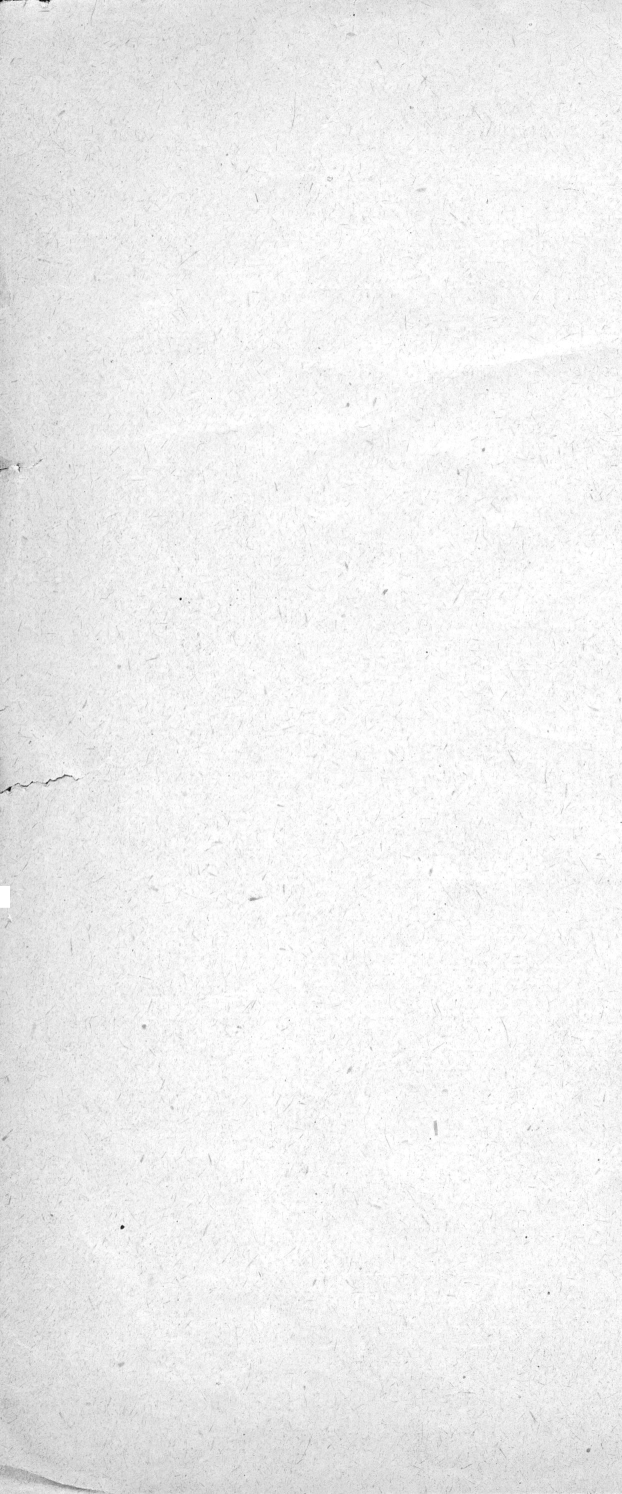 SPIS RZECZY.Str.Artykuły : A. Lange: Co znaczy Sopot?	105 Cz. Rokicki: Nieco o przenośniach	 66K. Stadtmüller: Słowotwórstwo techniczne	 33, 49R. Zawiliński: Gdzie jest miejsce w zdaniu dla zaimka zwrotnegosię i cząstki by?	 1«	Oddział Kraków	  5»	O przecinku	 17»	Po konkursie	89»	Caveant consules	121Zapytania i odpowiedzi (1 — 69)	 6, 22, 39, 70, 95, 108, 125Roztrząsania:Na drodze		 9«Przedłożyć»	 10Osiemdziesiątpięćletni	 12Mnie czy mię?	.	 24Karczm	.	 25Gościami	   25Ze Zuzią	 26Kyrpce	 27O oświacie	 27Nowa przeszkoda	 41We Włoszech a w Wenecji . 		 58Mrugalanka		 78Wielkie — przymiotnik?	 79Szczelny przeciw..., na..., od	 80Deklamacji a deklamacyj	 85Kto czy ktoś?	82, 111Przywóz a wwóz	   83Wwabić a przywabić, wwiercić a przewiercić	 83Zzuj czy zezuj?	 84Urlop czy zwolnienie?	 96Stryjowie i ciotki rodziców	  97Wpływ negacji na dopełnienie	113Wóz a wagon	    114Liczba a numer	115IVStr.W sprawie słownictwa zawodowego ....	12, 28, 87, 100, 180Pokłosie	13, 45, 85, 98, 115, 128Nowe książki	15, 102, 117, 134VII Wspólny język	 29VIII. Konkursy 	 63, 88, 89-93IX. Korespondencja Redakcji	 31X Fundusz zakładowy „Poradnika" .		 31, 48, 64. 136